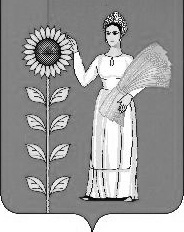 СОВЕТ ДЕПУТАТОВ СЕЛЬСКОГО ПОСЕЛЕНИЯТИХВИНСКИЙ СЕЛЬСОВЕТДобринского муниципального района Липецкой областиРоссийской Федерации4-я сессия VI созываР Е Ш Е Н И Е11.11.2020 г.                    д.Большая Плавица                     №14-рсО признании утратившими силу некоторых решений В связи с приведением нормативных актов сельского поселения в соответствии действующему законодательству Российской Федерации, руководствуясь Уставом сельского поселения  Тихвинский сельсовет,  Совет депутатов сельского поселения Тихвинский сельсовет РЕШИЛ:	1. Признать утратившим силу следующие решения Совета депутатов сельского поселения:                                                                                                                                                             - решение № 106-рс от 27.11.2017 года «О передаче Контрольно-счетной комиссии Добринского муниципального района Липецкой области полномочий контрольно-счетного органа сельского поселения Тихвинский сельсовет Добринского муниципального района Липецкой области по осуществлению внешнего муниципального финансового контроля»;- решение № 18-рс от 11.06.2010 года «О внесении изменений в решение Советадепутатов сельского поселения от 03.08.2009г. № 148-рс о принятии Положения "Оматериальном стимулировании муниципальных служащих муниципальной службы".»;- решение №156-рс от 08.10.2009 года «О регламенте Совета депутатов сельскогопоселения Тихвинский сельсовет Добринского муниципального района Липецкойобласти»;- решение №17-рс от 11.06.2010 года «О внесении изменений в Положение "Омуниципальных правовых актах сельского поселения Тихвинский сельсовет».	2. Настоящее решение вступает в силу со дня  его официального обнародования.Председатель Совета депутатовсельского поселенияТихвинский сельсовет                                                 В.И.Макаричева